NATIONAL ASSEMBLY QUESTION FOR WRITTEN REPLYQUESTION NUMBER: 886DATE OF PUBLICATION:  APRIL 2016886.	Mr M Q Ndlozi (EFF) to ask the Minister of Communications:(1)	Has she earned any additional income from businesses, in particular businesses doing work for the Government, since her appointment as Minister; if so, (a) when, (b) how much did she earn, (c) from which businesses and (d) for what work;(2)	whether her (a) spouse, (b) children and (c) close family earned income from businesses, in particular businesses doing work for the Government, through her appointment as Minister; if so, in respect of each case, (i) when, (ii) how much did each earn, (iii) from which businesses and (iv) for what work?                    			NW1012EREPLY: MINISTER OF COMMUNICATIONSThe Minister declares all her financial interests annually which are public knowledge.(a) No (b) No (c) No  MS B BALOYICHIEF OF STAFFMINISTRY OF COMMUNICATIONSDATE:MR NN MUNZHELELEDIRECTOR GENERAL [ACTING]DEPARTMENT OF COMMUNICATIONSDATE:MS AF MUTHAMBI (MP)MINISTER OF COMMUNICATIONSDATE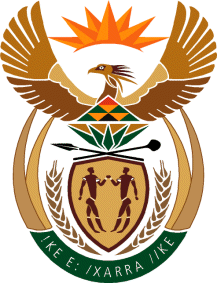 MINISTRY: COMMUNICATIONS
REPUBLIC OF SOUTH AFRICAPrivate Bag X 745, Pretoria, 0001, Tel: +27 12 473 0164   Fax: +27 12 473 0585Tshedimosetso House,1035 Francis Baard Street, Tshedimosetso House, Pretoria, 1000